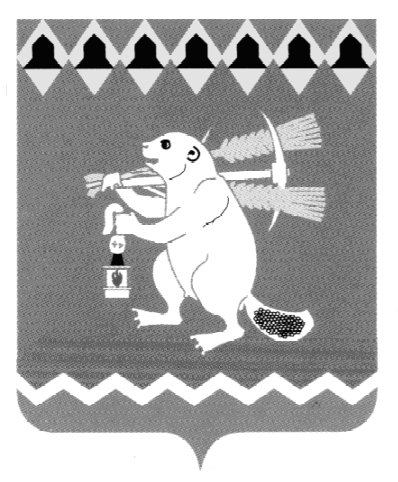 Администрация Артемовского городского округа ПОСТАНОВЛЕНИЕот ___________                                                                                      №        -ПАО внесении изменения в Перечень многоквартирных домов, расположенных на территории Артемовского городского округа, собственники которых не выбрали способ формирования фонда капитального ремонта В связи с вступлением в силу решения общего  собрания собственников об изменении способа формировании фонда капитального ремонта (на специальный счет МКД), протоколы общего собрания собственников от 22.12.2019 № 2, от 24.12.2019 № 1, от 30.06.2019 № 3,        от 20.11.2019 № 4, от 01.12.2019 № 3, от 08.12.2019 № 3, от 18.12.2019 № 2, принимая во внимание письма Департамента государственного жилищного и  строительного  надзора   Свердловской  области от 28.12.2020                        № 29-01-81/37106, от 29.12.2020 № 29-01-81/37292,  руководствуясь статьями 30, 31 Устава Артемовского городского округа, ПОСТАНОВЛЯЮ:1. Внести в Перечень многоквартирных домов, расположенных на территории Артемовского городского округа, собственники которых не выбрали способ формирования фонда капитального ремонта, утвержденный постановлением Администрации Артемовского городского округа от 27.11.2014 № 1617-ПА, с изменениями, внесенными постановлениями Администрации Артемовского городского округа  от 23.05.2017 № 564-ПА, от 02.02.2018 № 69-ПА, от 09.02.2018   № 115-ПА, от 19.04.2018 № 403-ПА, от 06.09.2018 № 933-ПА, от 27.09.2018 № 1015-ПА, от 23.10.2018                   № 1116-ПА, от 29.01.2019 № 72-ПА, от 11.02.2019 № 140-ПА, от 02.12.2019 № 1376-ПА, от 10.04.2020 № 358-ПА, от 08.05.2020 № 445-ПА, от 03.08.2020 № 747-ПА, от 29.09.2020 № 949-ПА, от 10.12.2020 № 1189-ПА (далее – Перечень) следующее изменение:1) исключить из Перечня пункты:«292. г. Артемовский, ул. Заводской, д. 73»;«390. г. Артемовский, ул. 8 Марта, д. 62»;«401. г. Артемовский, ул. Паровозников, д. 30»;«420. п. Буланаш, ул. Машиностроителей, д. 18»;«422. п. Буланаш, ул. Первомайская, д. 2»;«445. п. Буланаш, ул. Максима Горького, д. 28»; 2) дополнить Перечень пунктами:«508. г. Артемовский, ул. 8 Марта, д. 24»;«509. г. Артемовский, ул. Энергетиков, д. 7».2. Управлению по городскому хозяйству и жилью Администрации Артемовского  городского округа (Миронов А.И.) направить копию настоящего   постановления  в Региональный  Фонд  содействия капитальному ремонту общего  имущества в многоквартирных домах Свердловской области, Департамент  государственного  жилищного и строительного надзора Свердловской области. Срок - в течение одного рабочего дня с момента издания настоящего постановления. 3. Постановление опубликовать в газете «Артемовский рабочий», разместить на Официальном портале правовой информации Артемовского городского округа (www.артемовский-право.рф), на официальном сайте Артемовского городского округа в информационно-телекоммуникационной сети «Интернет».4. Контроль за исполнением постановления возложить на заместителя главы Администрации Артемовского городского округа – начальника Управления по городскому хозяйству и жилью Администрации Артемовского городского округа  Миронова А.И.Глава Артемовского городского округа                                     К.М. Трофимов